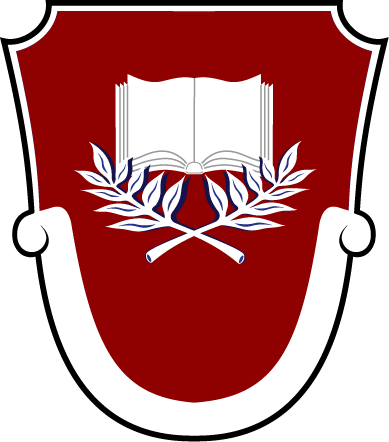 ОглавлениеПеречень сокращений	3I. Анализ состояния и перспектив развития системы образования	41. Вводная часть	41.1. Аннотация	41.2. Ответственные за подготовку	51.3. Контакты	61.4. Источники данных	71.5. Паспорт образовательной системы 	81.6. Образовательный контекст	111.7. Особенности образовательной системы	142. Анализ состояния и перспектив развития системы образования: основная часть.	152.1. Сведения о развитии дошкольного образования	152.2. Сведения о развитии начального общего образования, основного общего образования и среднего общего образования	182.3. Сведения о развитии дополнительного образования детей и взрослых	272.6. Развитие системы оценки качества образования и информационной прозрачности системы образования	312.7. Сведения о создании условий социализации и самореализации молодежи (в том числе лиц, обучающихся по уровням и видам образования) 3. Выводы и заключения	353.1. Выводы	353.2. Планы и перспективы развития системы образования	36_Toc495357543II. Показатели мониторинга системы образования	38Перечень сокращенийI. Анализ состояния и перспектив развития системы образования1. Вводная часть1.1. АннотацияОтчёт подготовлен  с целью обеспечения информационной открытости и прозрачности системы образования Гаврилово-Посадского муниципального района. Доклад является отчетом об основных итогах, достижениях и перспективах развития муниципальной системы образования города Иванова за 2016 год, а также приоритетных направлений деятельности управления образования по выполнению целей и задач, стоящих перед муниципальным образованием. Цель доклада - проанализировать результаты образовательной политики и управленческой деятельности в системе образования района, выявить проблемы, тормозящие достижение запланированных результатов и привлечь педагогическую и родительскую общественность к совместному конструктивному решению существующих проблем в муниципальной системе образования. В докладе представлены паспорт системы, сведения о развитии начального общего, основного общего, среднего общего и дополнительного образования, показаны условия функционирования, дана оценка результата, представлена динамика развития МСО. Обозначены основные проблемы и сформулированы цели и задачи на ближайший период. Полученные результаты позволят стратегически сориентировать вектор развития образования на уровне муниципалитета, а материалы доклада помогут общественности, представителям власти,  социальным партнерам оценить достоинства муниципальной системы образования. Отчет размещен на сайте: http://obrazovanie-gavposad.ru1.2. Ответственные за подготовкуПеречень исполнителей, участвовавших в подготовке отчёта за 2018 год:1. Отдел образования администрации Гаврилово-Посадского муниципального района Ивановской области.3.  Муниципальное казенное учреждение "Централизованная бухгалтерия отдела образования администрации Гаврилово-Посадского муниципального района".4.  Муниципальное казенное учреждение "Информационно-технический центр Отдела образования администрации Гаврилово-Посадского муниципального района".1.3. КонтактыНазвание: Муниципальное казенное учреждение "Централизованная бухгалтерия отдела образования администрации Гаврилово-Посадского муниципального района"     Адрес: 155000, г. Гаврилов Посад, ул. Пионерская, д.14Руководитель: Лысова Ирина НиколаевнаКонтактное лицо: Лысова Ирина НиколаевнаТелефон: 8 (49355) 2-13-36Почта: posadroo@yandex.ru Название: Муниципальное казенное учреждение "Информационно-технический центр Отдела образования администрации Гаврилово-Посадского муниципального района".Адрес: 155000, г. Гаврилов Посад, ул. Пионерская, д.14Руководитель: Сынкова Ирина ГеоргиевнаКонтактное лицо: Сынкова Ирина ГеоргиевнаТелефон: 8 (49355) 2-18-06Почта: posadroo@yandex.ru 1.4. Источники данныхОтчёт «Анализ состояния и перспектив развития муниципальной системы образования»  подготовлен  на основе:Публичный  доклада Департамента образования Ивановской области за 8годПубличный  доклад  отдела образования за 2018 год.Отчёт  о реализации Муниципальной  программы "Развитие системы образования Гаврилово-Посадского муниципального района на 2017 -2020 годы» за 2020 годФедеральных  статистических отчётов за 2018 год (  Формы  РИК-76, Статистический отчёт №85-К, Статистический отчёт ДО).1.5. Паспорт образовательной системы Образовательная политикаВ настоящее время система образования  Гаврилово-Посадского  района переживает динамичный этап развития. Идет обновление содержания образования, принципов финансирования, системы   управления, развивается инновационная деятельность образовательных учреждений.  В районе создана сеть образовательных учреждений, которая учитывает возрастные и индивидуальные особенности детей и подростков, предоставляет широкий спектр образовательных услуг, обеспечивает современное качество образования и его реальную доступность для всех слоев населения. Модернизация муниципальной системы образования продиктована запросами государства и общества на новые образовательные результаты и проходит в объективно существующих условиях: 1. Наличие федеральной и региональной стратегии модернизации системы образования. 2. Изменение цели образовательного процесса: постепенный переход от освоения объема фактических знаний к достижению обучающимися общих ключевых компетентностей, способов поиска и усвоения знаний в интересах решения конкретной задачи. 3. Демографические условия: уменьшение численности населения муниципального образования.Основными направлениями в развитии муниципальной системы образования на 2017 год были определены следующие: • Обеспечение доступности дошкольного образования для детей от 1 до 3-х лет. • Повышение качества обучения и образовательных результатов школьников. • Совершенствование материально-технической базы функционирующих дошкольных учреждений и общеобразовательных учреждений для реализации нового стандарта дошкольного образования и ФГОС на ступени основного общего образования. • Совершенствование системы повышения квалификации педагогических кадров; подготовка резерва руководящих работников.• Совершенствование независимой системы оценки качества образования, расширение общественного участия в управлении образованием, повышение уровня открытости образовательной системы к запросам граждан.ИнфраструктураОбразовательная политика в сфере образования осуществляется отделом образования администрации Гаврилово-Посадского муниципального района. Методическое сопровождение деятельности педагогических работников, организация межкурсовой подготовки организуется МКУ «Информационно-технический центр отдела образования».  Финансовое обеспечение деятельности муниципальных образовательных учреждений осуществляют МКУ «Централизованная  бухгалтерия  отдела образования».Уполномоченным органом на проведение оценки качества работы образовательных организаций, формирование модели независимой системы оценки качества и составление рейтинга деятельности организаций входит в компетенцию общественного Совета по образованию в Гаврилово-Посадском  муниципальном районе  (Совет). При образовательных организациях образуются общественные советы по вопросам независимой оценки качества работы организаций, в которые входят представители общественных организаций, профессиональных ассоциаций, заинтересованных организаций, независимые эксперты. В  оценке качества работы организации принимают участие граждане (потребители услуг)  путем анкетирования и другими социологическими методами. Мнения и отзывы граждан (потребителей услуг) учитываются при проведении обсуждения результатов оценки — публичных рейтингов с участием общественных организации и объединений.Общая характеристика сети образовательных организацийСистема образования Гаврилово-Посадского муниципального района включает в себя 18 образовательных организаций: - 9 общеобразовательных организаций, из них 2 школы (МБОУ «Гаврилово-Посадская СШ №1» и МБОУ «Гаврилово-Посадская СШ №2») расположены на территории городских поселений; 7 школ (МБОУ «Петровская СШ», МКОУ «Осановецкая СШ», МКОУ «Бородинская СШ», МКОУ «Непотяговская ОШ», МКОУ «Новосёлковская ОШ», МКОУ «Ратницкая ОШ», МКОУ «Шекшовская ОШ») – в сельской местности. Общеобразовательные учреждения района расположены в 11 зданиях. Самое старое здание – МКОУ «Новосёлковская ОШ» (здание в с. Новосёлки – 1937 года постройки, здание в с. Бережок – 1933 года постройки). Здания деревянные, в школе отсутствует спортзал. Строительство новой школы начато в 1990 годы, продолжено в 2010 году. Проектно-сметная документация подготовлена, скорректирована в 2010 году. В настоящее время требуется продолжить строительство здания школы на 120 мест с тремя дошкольными группами в с. Новоселка.- 8 муниципальных образовательных организаций дошкольного образования; - муниципальное учреждение дополнительного образования «Детский физкультурно-оздоровительный образовательный центр».1.6. Образовательный контекстЭкономические характеристикиОбъем бюджетного финансирования образования в 2018 году составил 160,2 млн. рублей, в 2017 году 146,4 млн. рублей.  Распределение расходов по уровням бюджетов:доля областного бюджета в 2018 году – 92,3 млн. рублей (57,6 %),в 2017 году – 75,2 млн. рублей (51,4 %);доля муниципального бюджета в 2018 году – 67,9 млн. рублей (42,4 %);в 2017 году – 71,2 млн. рублей (48,6 %).Размер средней заработной платы составил:у педагогических работников дошкольных образовательных учреждений в 2018 году – 21 739  рублей (в 2017  году – 18 816);у педагогических работников общеобразовательных учреждений в  2018 году – 20 688  рубля ( в  2017 году – 19 801,8 рублей);у педагогических работников дополнительного образования в 2018 году – 22 601  рублей (в 2017 году – 21 200,5  рублей).Демографические характеристикиНаселение района на 01.01.2019 года составило 15663 человек (на 01.01.2017 - 15851 чел.) или 98,8% к уровню 2017 года. В январе-декабре 2018 года зарегистрировано 137  рождений, что на 3 рождения меньше, чем за аналогичный период  2017 года. Число умерших составило 264 человека,  на 18 человек меньше предыдущего года (число умерших в 2018 году  превысило число родившихся в 1,9 раза, в 2017 году в 2,0 раза). По предварительным данным,  численность трудоспособного населения составила 54,0 процентов от численности всего населения или 8458 человек. 1026 граждан не имеют постоянного места работы, 132 безработных гражданина, в том числе 20 человек  жители монопрофильного населенного пункта (п. Петровский). Уровень зарегистрированной безработицы составил 1,5% (на 01.01.2018 – 1,66%), в том числе в п. Петровский – 1,6% (на 01.01.2018 – 2,15%). На  1 января 2019 года в районе заявлено 166 вакансий. В январе-декабре 2018 года в муниципальном районе  наблюдался миграционный отток населения, который составил 61 человек (прошлый  год - 72 чел.), в том числе в городской местности - 23 чел., (прошлый  год  - 22 чел.), в сельской - 38 чел. (прошлый год  - 50 чел.).  Общий коэффициент миграции за январь-декабрь 2018 г. составил – 3,9 человека на 1000 населения (за январь – декабрь 2017 г. - 4,5), в том числе в городской местности он составил - 2,9,  за 2017 год  - 2,8, в сельской местности  - 4,8,  против – 6,3.  1.7. Особенности образовательной системыОсновные приоритеты и задачи деятельности муниципальной системы образования в 2018  году были направлены на повышение доступности качественного образования, отвечающего потребностям населения района, требованиям социально-экономического развития района, целям государственной политики. Для устойчивого функционирования и поступательного развития муниципальной системы образования решались следующие задачи: совершенствование инфраструктуры образовательных организаций, введение федеральных государственных образовательных стандартов, переход на «эффективный контракт» как основы трудовых отношений.2. Анализ состояния и перспектив развития системы образования: основная часть.2.1. Сведения о развитии дошкольного образованияВ соответствии с Указом Президента РФ   «О мерах по реализации государственной политики в области образования и науки»  в районе достигнут стопроцентный показатель доступности дошкольного образования для детей в возрасте от 1,5  до 7 лет.Дошкольные образовательные учреждения посещает 613 дошкольников ( было 620).   На очереди зарегистрировано 75 детей от рождения до 1,5 лет.  Детские сады района посещают 10 детей- инвалидов. С целью коррекции имеющихся речевых нарушений у детей дошкольного возраста на базе Гаврилово-Посадского детского сада №2 функционирует логопедическая группа. На базе второго и третьего городских садов и Петровского детского сада работают консультационные пункты.      Анализ посещаемости дошкольных образовательных учреждений показывает, что посещаемость детей в прошлом учебном году повысилась и составила в среднем по району 80,4  % (в 2016-2017 уч. году – 78,8%).   В разрезе учреждений ниже среднего по району в первом и втором городских садах и Ратницком ДС. Самый высокий показатель посещаемости в дошкольной группе Петровской СШ, Петровском, Шекшовском. С чем связаны такие результаты? Руководителям организаций необходимо разобратьсяПлата, взимаемая с родителей  за содержание ребенка в образовательных учреждениях изменилась с 1 апреля 2018 года и составляет 1457 рублей             Следует отметить, что ключевым фактором успешной реализации стандарта нового поколения – по прежнему остаётся педагог, его профессиональные и личностные качества, готовность к обновлению профессиональных компетенций в соответствии с современными тенденциями развития дошкольного образования.      В детских садах  трудятся 62  педагогических работника в т.ч. 49  воспитателей.    По квалификационному уровню: высшая квалификационная категория присвоена  21% педагогов, 1 категория 48%. Педагоги дошкольники регулярно проходят курсы повышения квалификации.         С целью создания условий для эффективной самореализации педагогического сообщества, профессионального мастерства педагогов  в условиях внедрения ФГОС ДО проводятся семинары-практикумы.В течение года  были проведены 2 районных семинара:- «Организация образовательного процесса, обеспечивающая выявление, развитие и социализацию одаренных детей в условиях сельского социума» на базе МБДОУ «Петровский детский сад №5» -  «Современные подходы к организации преемственности ДОУ и школы»,  на базе МКДОУ «Гаврилово-Посадский детский сад №1».Одной из главных задач дошкольного учреждения является  активное  взаимодействие  с семьей. С целью установления сотрудничества детского сада и семьи в вопросах воспитания, развития детей  дошкольного возраста в 4 дошкольных учреждениях созданы Клубы молодых семей. Участниками клубов являются молодые родители (в возрасте не старше 35 лет) общей численностью  115 человек.В целом, система дошкольного образования в районе стабильно функционирует и развивается, решая главную задачу – обеспечение реализации  программ дошкольного образования в соответствие с ФГОС.КонтингентДоступность дошкольного образования для детей от 3 до 7 лет в 2017 году  составила 100 %. Пропущено дней по болезни одним ребёнком в дошкольной образовательной организации в год – 9,2Частные дошкольные образовательные учреждения и группы кратковременного пребывания в районе отсутствуют, т.к. в их открытии нет необходимости.Кадровое обеспечение1.1.3. Дошкольные образовательные организации полностью укомплектованы педагогическими кадрами. Численность обучающихся  организаций дошкольного образования в расчете на 1 педагогического работника составила 10,4 человек. 1.1.3. Отношение среднемесячной заработной платы педагогических работников дошкольных образовательных организаций к среднемесячной заработной плате в сфере общего образования в Ивановской области  в 2017 году – 98,4 %.  Сеть дошкольных образовательных организаций1.7. Сеть дошкольных образовательных учреждений в 2018 году была сохранена на уровне 2015 года.1.7.1. Темп роста дошкольных образовательных организаций составляет 100%.1.7.2. Здания дошкольных образовательных организаций находящихся в аварийном состоянии и требующих капитального ремонта отсутствуют.Материально-техническое и информационное обеспечение1.1.4. Площадь помещений, используемых непосредственно для нужд дошкольных образовательных организаций, в расчете на одного воспитанника составляет 17,5  кв. м.1.1.5 Удельный вес числа организаций, имеющих водоснабжение, центральное отопление, канализацию, в общем числе дошкольных образовательных организаций - 100 %.1.1.6.  Удельный вес числа организаций, имеющих физкультурные залы, в общем числе дошкольных образовательных организаций -  62,5 %.  Для реализации в полном объёме образовательной области «Физическая культура» основной общеобразовательной программы дошкольного образования используются помещения групповых комнат или музыкальных залов. 1.1.7 Закрытых плавательных бассейнов в дошкольных образовательных организациях района нет. 1.1.8. Персональные компьютеры, доступные для использования детьми, не имеются. Условия получения дошкольного образования лицами с ограниченными возможностями здоровья и инвалидами1.5.1. Удельный вес численности детей-инвалидов в общей численности воспитанников дошкольных образовательных организаций составляет 1,0 %.1.5.3. Группы компенсирующей, оздоровительной и комбинированной направленности для детей с ОВЗ и детей -инвалидов в ДОУ муниципалитета отсутствуют. 1.5.4. Удельный вес числа ДОУ имеющих в составе консультативные пункты составляет  37,5 %.Финансово-экономическая деятельность1.8.1. Общий объем финансовых средств, поступивших в дошкольные образовательные организации, в расчете на одного воспитанника составляет – 82 520  рублей1.8.2. Удельный вес финансовых средств от приносящей доход деятельности в общем объеме финансовых средств дошкольных образовательных организаций – 11,8ВыводыУслуга дошкольного образования может оказана всем воспитанникам от 1,5 до 7 лет.  Продолжилась реализация Федерального  государственного  стандарта  дошкольного  образования  (ФГОС ДО).  В 2018 году во всех учреждениях дошкольного образования проведены необходимые организационные мероприятия, обеспечено нормативно-правовое и методическое сопровождение реализации ФГОС ДО.2.2. Сведения о развитии начального общего образования, основного общего образования и среднего общего образованияВ 2018 году функционировало 9 общеобразовательных учреждений. В составе общеобразовательных организаций 5 организаций средние школы, 4 организации основные школы, 4 школы  являются малокомплектными. На базе МБОУ «Петровская СШ» и МКОУ «Бородинская СШ» открыты дошкольные группы, в МКОУ «Бородинская СШ» открыты классы очно-заочного обучения для обучающихся уголовно-исполнительной системы.  Общему образованию всегда уделялось и уделяется повышенное внимание. Школьное образование на протяжении последних лет  находится в фокусе государственной политики. Президент РФ Владимир Владимирович Путин поставил цель нового уровня – сделать российскую школу одной из лучших в мире, создать условия для получения качественного образования во всех школах России. Осуществить прорывные проекты на разных уровнях образования  призван  новый национальный проект «Образование», которые включает в себя несколько федеральных проектов. Участие в нацпроектах позволит привлечь дополнительные федеральные средства, выявить и поддержать молодые таланты, поднять на новый качественный уровень  российское образование. Координатором проекта являются Министерство просвещения. В 2018 году увеличилось количество детей, получивших аттестаты с отличием; все выпускники 11 классов получили аттестат об уровне среднего образования; не снижается  количество призеров и победителей конкурсов, соревнований различных уровней. Эти позитивные тенденции мы обязаны закрепить и приумножить. Количество обучающихся в общеобразовательных учреждениях района составляет 1344 школьника, впервые за парты сядут 137 первоклассников.Обязанностью школы является реализация в полном объеме требований ФГОС, особенностью которых является установление требований к результатам на каждом этапе развития ребенка. В 2018-2019 учебном году в районе по образовательному стандарту будут обучаться   1-8 классы, все обучающиеся  Петровской  СШ, это 88 %  от общей численности обучающихся. На сегодняшний день наиболее проблемными вопросами по реализации ФГОС для педагогов школ являются: - ведение мониторинга учета урочных и внеурочных достижений, - проведение стартовой и итоговой диагностики уровня сформированности УУД-система оценки качества образования - в том числе основные подходы к оценке сформированности метапредметных умений.В образовательных организациях района создана  система оценки качества образования.          Всероссийская олимпиада школьников в 2017-2018 учебном году  проходила в несколько этапов: школьный, муниципальный и региональный. В муниципальном  этапе олимпиады приняло участие 171 школьник  было определено 98 победителей и призёров.	На региональный этап ВОШ было допущено 9 обучающихся. Касицкий Валерий обучающийся ГПСШ №1 стал призёром по истории и географии и представлял Ивановскую область на заключительном этапе олимпиады в г. Ульяновске. В рейтинге эффективности по участию в региональном этапе наш район находится на седьмой позиции среди муниципалитетов области.В современных условиях деятельность образовательной организации  должна быть открыта и прозрачна, а сам педагог - готов к публичной оценке своих профессиональных достижений. С этой целью проводится независимая оценка качества образования.  Каждая общеобразовательная организация должна пройти эту процедуру не реже одного раза в три года и не чаще одного раза в год.  В  2018 году  НОК будут подвергнуты все школы нашего района. НОК ОУ с 2018 года проводится  Общественным советом при Департаменте образования Ивановской области.  Родители, дети, сотрудники образовательных организаций, имеют возможность в свободном доступе посмотреть результаты проведенной независимой оценки. На ее основе составлен рейтинг образовательных организаций, а результаты призваны помочь принимать верные управленческие решения.Инновации в образовании считаются новшествами, специально спроектированными и  разработанными. Инновационная деятельность стимулирует к глубокому аналитическому подходу в методической работе. На базе  МБОУ «Петровская СШ» работает   региональная  инновационная площадка, на которой в учебном году были проведены следующие семинары:1. Семинар-практикум «Создание условий для развития и социализации одаренных детей в условиях сельского социума».2. Региональный семинар-практикум «Основные направления реализации программы учебного предмета «Биология» в соответствии с ФГОС СОО».Семинар-тренинг в виде виртуального квеста по теме: «Поиск дополнительных внутренних ресурсов для выявления, развития, социализации одаренных детей в условиях сельского социума».4. Семинар-практикум «Современные технологии обучения английскому языку как средства достижения планируемых результатов».На базе МБОУ «Гаврилово-Посадская СШ №2» проведён районный  семинар-практикум  «Медиация, как технология регулирования школьных конфликтов».Выражаю  руководителям ОУ  благодарность за проведённые мероприятия, ждём приглашений от руководителей остальных школ в свои ОУ для обмена опытом.Министерство образования и науки РФ  подчеркивает особую актуальность профессиональной ориентации в школах. В ОУ района ежегодно организуются различные мероприятия по этому направлению: встречи с представителями учебных заведений, анкетирование,  экскурсии.Проведён муниципальный конкурс по профориентации «Где родился, там и пригодился» среди обучающихся 9-11 классов по двум номинациям:  «#Селфи_с_Профи» и защита проектов, на которой участники  доказывали  важность выбранной профессии и агитировали выпускников получить образование и вернуться в качестве квалифицированных специалистов в наш район. По предварительным данным в 2018 году из 36 выпускников 11 классов 30 человек (83,3%) продолжат в ВУЗах, в том числе 7 по направлению педагог.Руководителям образовательных организаций  необходимо  совершенствовать и продолжать работу  по профориентации. Сегодня образование является фундаментом для будущего всего общества, поэтому школа должна быть местом открытий, творческих дел и успешных самостоятельных проектов для тех, кто учится и учит. Достижение данной цели осуществляется в динамично меняющихся условиях, а значит, неизбежно связано с преодолением проблем, которые требуют нестандартных решений и комплексного подхода. Контингент2.1.1. Отношение численности обучающихся, осваивающих образовательные программы начального общего, основного общего или среднего общего образования, к численности детей в возрасте 7-17 лет, составляет 100 %. 2.2.1 Все обучающиеся Гаврилово-Посадского муниципального района обучаются в первую смену.Кадровое обеспечение2.3.1. Кадровый педагогический состав района  на протяжении нескольких лет остаётся  стабильным.Кадровый педагогический состав района  на протяжении нескольких лет остаётся  стабильным. В   общеразовательных учреждениях района  работает 152  педагогических работников и руководителей, почти 90 % из которых имеют высшее образование, а 65 % - высшую и первую квалификационную  категорию. Отрадно, что ежегодно в наш район приходят молодые специалисты. В этом году в  образовательных  учреждениях района  к педагогической деятельности приступят 6 молодых специалистов. Артемьева Юлия Евгеньевна – учитель начальных классов ГПСШ №1  (Ивановский государственный университет» Шуйский филиал) Арсеньева Надежда Александровна – учитель начальных классов (Закончила Юрьев – Польский Индустриально – гуманитарный колледж) Иванов Денис Юрьевич, учитель физической культуры Петровская СШ Юрьев – Польский Индустриально – гуманитарный колледжДудуева Алёна Сергеевна, учитель английского языка Петровской СШ,  Щёголева Анна Александровна, учитель начальных классов Шекшовская ОШСтудентка 4 курса Юрьев – Польского Индустриально – гуманитарного колледжа.Жильцова Яна Алексеевна  – учитель английского языка. Студентка 4 курса Юрьев – Польского Индустриально – гуманитарного колледжа.Все «молодые» педагоги  являются выпускниками школ нашего района.Доля педагогов в возрасте до 30 лет составляет 10 % (15 человек)Однако кадровая проблема на сегодняшний день по-прежнему  остается острой,  средний возраст педагогов при-ближается к пенсионному, поэтому одной из главных задач отдела образования, руководителей школ является привлече-ние молодых специалистов, ориентация школьников на педа-гогические профессии. Напомню, что с 2017 года согласно государственной программе «Развитие образования Ивановской области» осуществляется целевой приём для подготовки педагогов для работы в школах Ивановской области. Оплата за обучение осу-ществляется из средств регионального и муниципального бюджетов. В этом году ещё 2 выпускника Петровской СШ будут обучаться по целевому направлению по специальностям учитель русского языка и литературы и учитель иностранного языка.Следует отметить, что все педагоги района своевременно проходят курсы  повышения квалификации, в том числе и через дистанционную форму, которая становится все более популярной вследствие общей доступности, а также в форме стажировок. Повышение квалификации не будет являться достаточно эффективным, если оно будет направлено только на овладение теоретическими знаниями. Для воспитания подрастающего поколения творческими и уверенными людьми оно должно формировать лидерскую позицию педагога. Такой формой организации повышения квалификации являются профессиональные конкурсы,  и в этом году  кото  наши педагоги стали победителя в престижных педагогических конкурсах1.	Прохорова Елена Юрьевна, учитель начальных классов МБОУ "Петровская СШ" стала победителем конкурса лучших учителей РФ на получение денежного поощрения в 2018 году. 2.	Смагина Н.В., заместитель директора по УВР Петровской СШ Финалист  XI Всероссийского конкурса педагогических работников «Воспитать человека»3.	Всеселова К.А., учитель истории и обществознания МКОУ «Бородинская ОШ» заняла 3 место в конкурсе для педагогических работников образовательных организаций, реализующих основные общеобразовательные программы для лиц, находящихся в учреждениях, исполняющих наказание в виде лишения свободы на территории Ивановской области.В районном  конкурсе  «Педагог года». Приняли участие 7 педагогов общего  и 7 педагогов дошкольного образования.  В номинации Педагог  общего образования победителем стала Новикова О.В., учитель начальных классов ГПСШ №2, лучшим педагогом дошкольного образования стала Волкова Елена Вениаминовна, воспитатель МБДОУ «Петровский детский сад № 5».Педагоги района приняли участие VII Фестивале искусств «Вдохновение»  среди работников образования и студенческой молодежи Ивановской области. Пронина Елена Львовна, воспитатель МБДОУ «Гаврилово-Посадский детский сад № 2»,  удостоена звания  Лауреата I степени  в номинации «Эстрадный вокал».Впервые был проведён конкурс профессионального мастерства «Лучший повар образовательного учреждения», в котором приняли участие 6 поваров ОУ. Лучшим из поваров была признана Ольга Петровна Ситова - повар  Петровского детского сада №5.2.3.3.  Отношение среднемесячной заработной платы педагогических работников района  к среднемесячной заработной плате педагогических работников по Ивановской области составляет -99  %.Сеть образовательных организаций-  Сеть общеобразовательных школ позволяет реализовать потребности школьников в получении доступного и качественного образования. - В 2018 году мероприятий по ликвидации или реорганизации учреждений не осуществлялось.- Все учреждения соответствовали требованиям СанПин и не требовали капитального ремонта.Условия реализации образовательных программМатериально-техническое и информационное обеспечение1.4.1. Площадь помещений, всех помещений общеобразовательных организаций  в расчете на одного учащегося  составляет 13,87  кв. м.1.4.2. Удельный вес числа организаций, имеющих водоснабжение,  канализацию, в общем числе дошкольных образовательных организаций - 100 %.1.4.3. Число персональных компьютеров, используемых в учебных целях, в расчёте на 100 учащихся общеобразовательных учреждений – 181.4.4. Удельный вес числа общеобразовательных организаций, имеющих скорость подключения к сети Интернет от 1 Мбит/с и выше, в общем числе общеобразовательных организаций, подключенных к сети Интернет – 100 %.Сохранение здоровья2.7.1  Охват горячим питанием школьников в 2018 году сохранился на уровне 2016 года и составил 92%.  Питание обучающихся осуществляется за счет средств родителей, стоимость завтрака составляет 25 рублей, стоимость обеда 35-50 рублей. Из муниципального бюджета выделяются средства на горячее питание детям из многодетных и малообеспеченных семей, детей-инвалидов, детей-сирот, в количестве 423 обучающихся.2.7.2. В МБОУ «Гаврилово-Посадская СШ №1» и МБОУ «Гаврилово-Посадская СШ №2» работают логопедические кабинеты, которые оказывают услуги всем образовательным учреждениям муниципалитета. Доля логопедических кабинетов в общем числе образовательных организаций составляет 1,8 %.2.7.3. Удельный вес числа организаций, имеющих физкультурные залы, в общем числе образовательных организаций составляет 77,7 %.   По итогам   реализации проекта «Детский спорт» в Гаврилово-Посадском районе проведены капитальные ремонты спортивных залов в 4 сельских школах.   Ремонт спортивных залов способствует увеличению количества обучающихся, занимающихся физической культурой во внеурочное время на 5,8%.Обеспечение безопасности2.10.1. Удельный вес числа организаций, имеющих пожарные краны и рукава, в общем числе образовательных организаций составляет 100 %.   2.10.2. Удельный вес числа организаций, имеющих дымовые извещатели, в общем числе образовательных организаций составляет 100 %.   2.10.3. Удельный вес числа организаций, имеющих «тревожную кнопку», в общем числе образовательных организаций составляет 100 %.   2.10.4. Удельный вес числа организаций, имеющих охрану, в общем числе образовательных организаций составляет 100 %.   2.10.5. Удельный вес числа организаций, имеющих систему видеонаблюдения, в общем числе образовательных организаций составляет 11 %. Условия получения начального общего, основного общего и среднего общего образования лицами с ограниченными возможностями здоровья и инвалидами5.2.1. Удельный вес численности детей с ограниченными возможностями здоровья, обучающихся в классах не являющихся специальными (коррекционными), общеобразовательных организаций, в общей численности детей с ограниченными возможностями здоровья, обучающихся в общеобразовательных организациях составляет – 100 %5.2.2. Удельный вес численности детей-инвалидов, обучающихся в классах не являющихся специальными (коррекционными), общеобразовательных организаций, в общей численности детей-инвалидов, обучающихся в общеобразовательных организациях составляет – 100 %.По адаптированным образовательным программам в образовательных организациях муниципалитета обучалось 6 школьников.Качество образованияКачество обученности в прошлом учебном году составляет 43,7% (по сравнению с предыдущим годом снизилось на 2,6%). (процентное соотношение отображено на слайде) Высокое качество обученности в Осановецкой СШ, ГПСШ №1 и Шекшовской ОШ самое низкое качество в Непотяговской ОШ.Рейтинг абсолютной обученности отражён на слайде. Успеваемость по итогам года составляет 98,9   %,  10 обучающихся по итогам учебного года не успевают.- На повторное обучение оставлено  - 7 человек- Отчислен -1 человек- Судьба двоих обучающихся будет решена после проведения  обследования психолого-медико  педагогической комиссии.Третий год образовательные организации района участвуют во Всероссийских проверочных работах это  – итоговые контрольные работы, которые  проводятся  по единым заданиям и оцениваются  по единым критериям, разработанными для всей РФ с учетом требований стандарта и  являются частью системы внешней оценки качества образования. Результаты ВПР отражены на слайде.- ВПР проводились в штатном режиме  среди обучающихся 4 классов (русский язык, математика, окружающий мир) в 5 классах  (русский язык, математика, биология, история). Проводя анализ можно отметить, что качество обученности  при выполнении контрольных работ в 4 классах составляет более 60 %, в 5 классах в среднем 40 %.В 6, 10, 11 классах ВПР проводились по выбору обучающихся  ОУ в режиме апробации.Все результаты проверочных работ должны быть проанализированы, обсуждены на заседаниях МО, педагогических советов.В своем выступлении хочу еще раз отметить, что одной из приоритетных задач школы является обеспечение качественным образованием, соответствующим требованиям и запросам общества, государства и личности. Итоговый контроль уровня освоения образовательных стандартов и качества учебных достижений обучающихся осуществляется в форме государственной итоговой аттестации. Объективность процедуры проведения ЕГЭ показала максимальную прозрачность и информационную безопасность: во всех аудиториях ППЭ велось видеонаблюдение в режиме  – он-лайн, присутствовали общественные наблюдатели.     Для получения высоких баллов на государственной итоговой аттестации необходимо продемонстрировать высокий уровень освоения школьной программы.Результаты  ЕГЭ по русскому языку из года в год  стабильно высокие. Средний балл по району составил –  69,9  (в прошлом году – 68,4 ), по математике профильного уровня – 44,25 (в 2017 году – 47,9).  В итоге на территории района среднее общее образование в 2018 году завершили  36 обучающихся, что составляет 100 % от общего числа выпускников. Анализ сдачи предметов по выбору отражён на слайде. 2 выпускника не справились с ЕГЭ по обществознанию, один выпускник по биологии. 	Всесторонний анализ результатов ЕГЭ позволяет, объективно оценить уровень   подготовки выпускников 11 классов, качество образования, эффективность образовательного процесса в районе.Что касается итоговой аттестации выпускников 9 классов, то следует отметить, что  для получения аттестата необходимым условием было успешное прохождение ГИА-9 по четырем учебным предметам – по 2 обязательным предметам (русский язык и математика), а также по двум предметам по выбору.В ГИА-9 в районе приняли участие  144  выпускника, из них  2 ребёнка- инвалида  сдавали экзамены в форме ГВЭ. 4 выпускника не справились с  итоговой  аттестацией  и имеют возможность пройти её  повторно  в сентябре 2018 года.С экзаменом по математике справились 97,2 % (неудовлетворительные результаты у обучающихся ГПСШ №2, Шекшовской ОШ, Бородинской ОШ), качественная обученность составляет 46,5 % (высокие результаты у обучающихся Ратницкой ОШ и Петровской ОШ), средний бал составляет 3,5 балла.По русскому языку справились 95,9 % (неудовлетворительные результаты у обучающихся ГПСШ №2, Шекшовской ОШ, Бородинской ОШ), качественная обученность составляет 53,4 % (высокие результаты у обучающихся Петровской ОШ), средний бал составляет 3,8 балла.Результаты  предметов по выбору можно посмотреть на слайде, по одному выпускнику не справились с ОГЭ по обществознанию и географии. Анализ результатов экзаменов выпускников 9 классов показывает, что ключ к качественному образованию дает не столько «натаскивание» на тесты, сколько систематическая предметная подготовка. Чем раньше будут выявлены пробелы и проблемы в предметной подготовке, тем раньше можно принять меры по их устранению.  	Оценив итоги ГИА-9, поручаю всем руководителям школ тщательно изучить результаты итоговой аттестации и провести анализ сложившейся ситуации с тем, чтобы у ребят, которые не собираются идти в ВУЗы, слабо мотивированны на обучение, формировать нацеленность на получение среднего профессионального образования.Финансово-экономическая деятельность - Объем финансовых средств, поступивших в учреждения в расчете на 1 обучающегося в 2018 году в общеобразовательных учреждениях, составил- 411,7   тыс.руб.- Увеличился удельный вес финансовых средств от приносящей доход деятельности  который составил – 0,47 %. - Отношение средней заработной платы педагогических работников к средней заработной плате по экономике региона составило – 93,2 %. ВыводыДля достижения планируемых значений показателей и повышения эффективности будут проведены следующие действия:- повышение качества обучения и образовательных результатов школьников: усиление  индивидуального подхода к обучению на уровне основного общего образования, повышение эффективности внутришкольного механизма мониторинга оценки качества образования;- продолжение реализации ФГОС на второй ступени обучения;- активизация работы по предпрофильному обучению, в том числе по профориентации, на 2 уровне обучения..2.3. Сведения о развитии дополнительного образования детей и взрослыхДополнительное образование детей направлено на формирование и развитие творческих способностей детей, удовлетворение их индивидуальных потребностей в интеллектуальном, нравственном и физическом совершенствовании, формирование культуры здорового и безопасного образа жизни,  а также на организацию  свободного времени. Доля детей получающих услуги дополнительного образования в районе составляет 92%. Дополнительное образование детей реализуют Гаврилово-Посадский детско-юношеский центр и общеобразовательные учреждения. В 2017/2018 учебном году в Центре дополнительного образования занималось 502 обучающихся. Образовательный процесс строится по трем направленностям -  спортивное: 22 группы,  художественное: 7 групп,  гражданско-патриотическое: 3 группы. Приоритетным и многочисленным по-прежнему остается спортивное направление.  В прошлом году  открылись группы по волейболу и баскетболу, дополнительная группа по шахматам  и    группа по вольной борьбе это новый вид спорта в нашем муниципалитете.В системе проводятся городские  и районные мероприятия, направленные на развитие спортивного и творческого потенциала обучающихся и воспитанников. В течение 2017/18 уч. года Центром  было проведено более 40  мероприятий, в которых  приняло участие около 700 обучающихся и воспитанников.Успешным было  выступление танцевальной студии «Каблучок» (руководитель Хохлова М.С.) На Х Всероссийском фестивале - конкурсе хореографического, вокального и театрального творчества детей дошкольного и младшего школьного возраста  «РАЗРЕШИТЕ ПРЕДСТАВИТЬСЯ!!!» коллектив стал Лауреатом в номинации «Детский танец» и Дипломантом III степени в номинации  «Народный танец».  На  VII ежегодном межрегиональном детско-юношеском фестивале   «Хрустальный башмачок – 2018»  младшая группа  стала  Дипломантом III степени в двух номинациях,  средняя группа   стала Дипломантом I степени.Коллектив «Легенда» стабильно показывает высокие результаты на областных и межрайонных турнирах. Так в  Первенстве Ивановской области по рукопашному бою 1 место в своих весовых категориях заняли Лаптев Родион и Гахраманов СамирРезультаты участия в конкурсах и турнирах различного уровня говорят о востребованности  дополнительного образования среди детей и подростков, а так же о его качестве.На протяжении 3-х лет в ОУ  ведется работа по выполнению нормативов ВФСК ГТО среди всех возрастных групп.    По итогам 2017/18 уч года выполнили и получили знаки – 147 школьниковВ этом году впервые нормы ГТО сдавали воспитанники детских садов. Самыми активными были Гаврилово-Посадский детский сад № 3» , Дошкольная группа Петровской СШ  Знаки ГТО получили 23 воспитанника.Во всех школах района ведется кружковая,  внеурочная  и спортивная работа. Работают кружки различной тематики и направленности.  В секциях, кружках, студиях и объединениях по интересам на базе школ занято 790 обучающихся, что составляет 61,6 %. В течение учебного года проведено более 40-ка районных мероприятий.Современные стандарты образования предъявляют высокие требования не только к уровню образовательной подготовки,  но и к уровню личностного развития обучающихся, предполагая формирование самостоятельной и ответственной личности, обладающей способностью к саморазвитию и самообразованию. Конкурсы для школьников создают условия для становления и развития необходимых компетенций обучающихся. Лидерами работы в данном направлении являются педагоги Петровской школы, чьи воспитанники ежегодно становятся участниками и победителями конкурсов и фестивалей различного уровня. Уверена, и в других школах есть талантливые, увлечённые обучающиеся, просто педагоги уделяют недостаточное внимание работе в данном направлении.Организация отдыха, оздоровления, занятости детей и подростков в летний период является неотъемлемой частью деятельности общеобразовательных учреждений района. Доля детей школьного возраста,  охваченных организованными формами отдыха в летний период 2018 года составила 85,9 %. В июне  работали 11 лагерей дневного пребывания для 249 обучающихся (18,5%),   67,6% были  охвачены малозатратными формами занятости. Сегодня мы наблюдаем стремительные изменения во всем обществе, которые требуют от человека новых качеств. Поэтому школа должна гибко и быстро реагировать на изменения в обществе. С целью стимулирования детей к освоению  цифровых технологий впервые было проведено обучение по проекту «ТЕХНОмобиль». Проект организован фондом «Доброе дело» при поддержке Фонда Президентских грантов. Проект «ТЕХНОмобиль» предусматривает обеспечение доступности дополнительного образования и популяризацию технического образования с использованием самых современных технических средств.
Обучение прошло по трем направлениям:
1. Графический векторный дизайн
2. 3D моделирование
3. Робототехника
В обучении приняли участие 21 обучающийся  из 7 школ района.За рамками доклада, остался еще целый ряд значительных направлений работы образовательных организаций: по профилактике правонарушений, безопасности дорожного движения, противодействию терроризму, развитию толерантности, духовнонравственной культуры, взаимодействие школы, социума,  родителей, детей и многое другое.Контингент5.1.1 Численность населения,  обучающегося по дополнительным общеобразовательным программам  составила составляет   92  % от общей численности детей в возрасте от 5 до 18 лет.5.2.1. Структура численности обучающихся в организациях дополнительного образования по видам образовательной деятельности составляет: образование – 47 %, спорт- 34 %.  Кадровое обеспечениеОтношение  среднемесячной заработной платы педагогических работников дополнительного образования к среднемесячной заработной плате в Ивановской области - 90,2 %.Сеть образовательных организацийВ 2017 году Муниципальное казённое общеобразовательное учреждение дополнительного образования детей «Детский физкультурно-образовательный центр» осуществляло сетевое взаимодействие с 5 образовательными организациями. Было открыто 20 групп спортивной направленности.В общеобразовательных учреждениях пролицензированы  22 программы дополнительного образования, по различным направлениям. Материально-техническое и информационное обеспечение Организация дополнительного образования в муниципалитете осуществляется на базе Центра дополнительного образования и общеобразовательных учреждений.5.4.1. Общая площадь всех помещений ОО ДОД в расчете на одного обучающегося составляет 44 %. 5.4.2.  Удельный вес числа организаций, имеющих водопровод, центральное отопление, канализацию, в общем числе ОО ДОД  - 100%. 5.4.3. Число персональных компьютеров, используемых в учебных целях,  составляет 0,34 %, а имеющих доступ в интернет – 0, 22 %. (информация представлена в расчете на 100 обучающихся организаций дополнительного образования).  5.4.4. Капитальный ремонт в  организации дополнительного образования не требуется. Здания, которые находятся в аварийном состоянии  отсутствуютУчебные и внеучебные достижения - Футболисты, воспитанники Шагина Ф.Н. заняли 3 место в региональном турнире  «Кожаный мяч»,  5 юных футболистов из нашего района вошли в состав областной футбольной команды и приняли участие в финале всероссийского турнира по футболу «Колосок», который прошёл в Татарстане и заняли 4 место. Уроженец нашего района Горынин Сергей признан лучшим вратарём всероссийского турнира. - Обучающиеся района приняли участие в муниципальных, областных, всероссийских и международных конкурсах, из них 274 человека стали победителями и призерами. - Лидерами в творческих конкурсах по- прежнему являются обучающиеся Петровской СШ.- Двое обучающихся этой школы стали победителями Всероссийского конкурса сочинений «Россия, устремленная в будущее». Сухова Оксана, единственный участник из Ивановской области приняла участие во встрече с главой государства В.В. Путиным.- Обучающиеся МБОУ «Петровская СШ» стали победителями в конкурсе Международная детская Военно-историческая ассамблея «Вечный огонь – 2017» и получили путёвки в международный детский центр «Артек».Финансово-экономическая деятельность организаций- Объем финансовых средств, поступивших в учреждения в расчете на 1 обучающегося в 20167 году   составил- 8,32  тыс.руб. - Отношение средней заработной платы педагогических работников к средней заработной плате учителей в региона составило – 97,9 %.ВыводыАнализируя образовательные, материально-технические, кадровые ресурсы для их реализации, можно сделать вывод, что сохранение сети учреждений дополнительного образования в городе районе в течение ряда лет дает возможности реализовывать указанные образовательные направления на современном уровне. Качество дополнительного образования детей способно влиять на качество жизни, так как приучает к здоровому образу жизни, раскрывает творческий потенциал личности, побуждает к достижению общественно значимого результата. Создание условий для оптимального развития способных, одаренных детей, является одним из главных направлений работы допобразования.3.1. Выводы и заключенияПроведенный анализ состояния и развития системы образованияГаврилово-Посадского  района, ее основных материальных, организационных иуправленческих ресурсов, с помощью которых решались задачи 2017 года,позволяет сделать следующие выводы:1. В Гаврилово-Посадском районе проводится целенаправленная работа помодернизации всех уровней системы образования в соответствии сосновными векторами государственной политики в сфере образования,поручениями Президента и Правительства Российской Федерации и с учётомособенностей социально-экономического развития района, демографическихпроцессов.2. Отмечается позитивная динамика в достижении качества образования.3. Выполнены Указы Президента Российской Федерации в частиповышения заработной платы педагогических работников всех уровнейобразования и воспитания.Перспективы на 2019 год:  1. Сохранение единого образовательного пространства, отвечающего современным требованиям к условиям образовательного процесса. 2. Совершенствование материально-технического оснащения образовательных учреждений. 3. Повышение качества образовательных услуг, предоставляемых ДОУ, ОУ, УДОД, в том числе за счёт совершенствования системы оценки качества образования; внедрение независимой системы оценки качества образования. 4. Реализация федеральных государственных образовательных стандартов начального общего образования для детей с ОВЗ, внедрение федеральных государственных образовательных стандартов основного общего образования в школах района. 5. Подготовка к внедрению ФГОС СОО. 6. Создание условий для выявления, поддержки и развития одарённых детей. 10. Развитие технической направленности в работе школьных научных обществ; 11. Повышение качества образовательных услуг, средний балл по итогам ГИА не ниже среднеобластного; 12. Открытие новых направлений объединений (военно-патриотической и научно-технической направленности); 13. Обновление содержания, организационных форм, методов и технологий дополнительного образования детей; 14. Поддерживать на высоком уровне охват детей, питающихся в школьных столовых; 15.. Продолжать работу по активизации пропаганды здорового образа жизни и правильного питания, внедрять во все классы начальной школы, обучающиеся по ФГОС второго поколения образовательные программы курса «Разговор о правильном питании». ВПРВсероссийские проверочные работыГВЭГосударственный выпускной экзаменЕГЭЕдиный государственный экзаменКПККурс повышения квалификацииМСОМониторинг системы образованияОГЭОсновной государственный экзаменФГОСФедеральный государственный образовательный стандартФЗФедеральный законФЦПРОФедеральная целевая программа развития образованияОбразовательная сетьучреждения муниципальной системы образованияЕд. изм.20172018Дошкольные образовательные учрежденияДошкольные образовательные учрежденияДошкольные образовательные учрежденияДошкольные образовательные учрежденияколичество учрежденийед.8 + 2 дошкольные группы на базе общеобразовательных учреждений8 + 2 дошкольные группы на базе общеобразовательных учрежденийколичество детейчел.640613Общеобразовательные учрежденияОбщеобразовательные учрежденияОбщеобразовательные учрежденияОбщеобразовательные учрежденияколичество учрежденийед.99количество детейчел.13861344Учреждения, реализующие программы дополнительного образования дополнительного образования:Учреждения, реализующие программы дополнительного образования дополнительного образования:Учреждения, реализующие программы дополнительного образования дополнительного образования:Учреждения, реализующие программы дополнительного образования дополнительного образования:количество учрежденийед.11количество детейчел.	460	6460№ п/п Наименование показателей годы годы годы № п/п Наименование показателей 2016 2017 2018 2018 1. Численность населения района (человек) 16070 15851 15663 15663 в том числе: городское 8034 7912 7809 7809                  сельское 8036 7939 7854 7854 2. Родившихся (человек) 132 140 137 137 3. Коэффициент рождаемости,  8,16 8,8 8,7 8,7 4. Коэффициент естественного прироста -9,1 -8,9 -8,1 -8,1 5. Умерших (человек) 280 287 264 264 6. Коэффициент смертности,  17,31 17,7 16,8 16,8 7. Естественный прирост -148 -147 -127 -127 8. Коэффициент миграционного процесса -4,0 -4,5 -3,9 -3,9 9. Миграционный процесс -64 -72 -61 -61 10. Зарегистрировано браков 77 94 80 80 11. Зарегистрировано разводов 60 57 62 62 